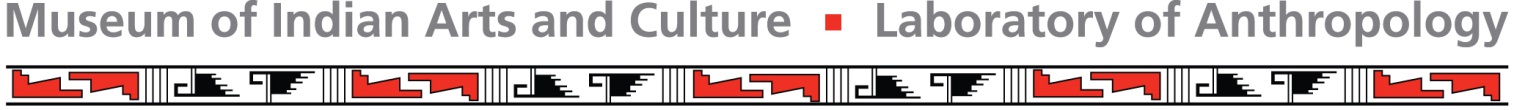 ACCESS TO COLLECTIONSThe MIAC/LOA collections are held in public trust and use of the collections is encouraged. The following conditions and procedures apply to all visitors to ensure the preservation and safe handling of collections.Conditions1. Visitors are advised that access to collections for contract-supported or for-profit research purposes is subject to the assessment of fees for Museum staff time at $50/hour. (See Photo Services Fee Schedule for fees connected with photography of collection items.)2. Food, drinks, smoking, and gum chewing are not permitted in storage areas.3. Back-packs, purses, coats, etc. are not permitted in collection storage areas. Rings, necklaces, large jewelry, belt buckles, hanging glasses, and other protruding paraphernalia can damage artifacts; remove these items prior to working with the collections.4. Pencils, notebooks, and other paraphernalia necessary for research are permitted. Pens, markers, and sharp implements are not permitted when working with the collections.5. Sampling or any destruction is not permitted without prior approval. “Request for Scientific Testing” forms are available from Museum staff and must be submitted to the MIAC Collections Committee for their approval.6. Photography of collection objects is subject to reproduction, photo services and publication fees. Permission to photograph artifacts does not imply permission to publish/reproduce such materials. Requests to publish/reproduce must be submitted in writing for approval. Researchers who wish to photograph artifacts must complete and sign the “Photographer Release Form” form. Photography for publication/reproduction must be completed by a museum photographer; all fees must be negotiated with the Museum in advance. There is a fee of $70/hour for photography for commercial purposes. This is in addition to fees for reproduction/publication.Procedures1. Make an appointment to visit collections at least 2 weeks in advance.2. Minimal handling of collections is optimal. Do not touch or handle materials unless allowed by the accompanying Curator or Collections Manager. Curators may refuse to allow handling of artifacts or archival documents if doing so would be unduly hazardous to the object. Many organic objects have been treated with chemicals or pesticides and are handled at your own risk. Dust masks and latex or nitrile gloves are required. Before handling, inspect the object for surface damage or structural weakness. Handle one object or document at a time, with both hands supporting it. Never handle objects by appendages such as rims, handles, straps, spouts, etc. Do not place objects in a precarious position and use padding if necessary. If an object or document is housed in a container or enclosure, handle the container and not the object. If an object is wrapped or in a closed box, put the container on a surface, then unwrap or open carefully checking the wrappings for fragments. Keep any object fragments, labels, tags, or enclosed information with the artifact.3. Never remove or undo repairs, tape, glue, stitching, etc. from an artifact or document.4. If damage occurs, do not attempt any remedial action. Notify the Collections Manager immediately5. Report evidence of insect infestation to the Collections Manger. Do not move the affected artifact.I HAVE READ AND WILL COMPLY WITH THE TERMS OF THE CONDITIONS AND PROCEDURES SETFORTH AND OUTLINED HEREIN.Signature ________________________________________________ Date ____________________REQUEST FOR ACCESS TO MIAC COLLECTIONS(Please complete and return to appropriate collections manager or curator before accessing the collection)Name(s):  ______________________________Title:  _________________________	Date:  _______________________	Institutional Affiliation(s): ______________________________________________________________________________Email: _______________________________________________Phone Number (optional):____________________________Describe the collections you wish to examine:Type of access requested (check all that apply):______ Examine artifacts		______ Draw specimens	______ Photograph specimens		______ Other:	_______________________________________________________________________________________		_______________________________________________________________________________________Examination of collections is for the following purpose (check all that apply):______ Publication of these specimens	______ Independent research		______ Class project	______ Identification/comparison		______ Exhibit or other loan		______ General interest/tour______ Thesis/Dissertation______ Other:	_______________________________________________________________________________________		_______________________________________________________________________________________Describe your research project as completely as possible (feel free to attach a proposal if one exists):Date(s) you wish access:__________________________________________	Estimated time required:_________________Professional references or instructor/project supervisor:   ________________________________________________________This form is a public document and as such is subject to inspection of public record inquiries.******************************************************************************************************FOR COLLECTIONS USE ONLYDate Received  ______________________________________________	Approved by:  ________________Type of access granted (check all that apply):______  accompanied by curator/collections staff		______ removal of specimens from off-site storage______	one-time access					______ illustration______	long-term access					______ general tour______  no access granted					______ photos taken for patronOther forms requested: 	 ______ Photographer Release	______ Request for Scientific Testing		Notes/Special Conditions:  ________________________________________________________________________________Staff Assisting: ________________________________________________  Staff Time Required:  ______________________